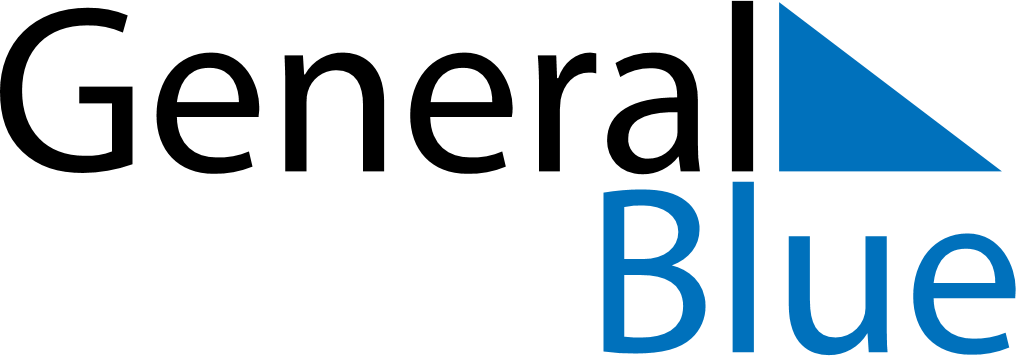 April 2024April 2024April 2024April 2024PhilippinesPhilippinesPhilippinesSundayMondayTuesdayWednesdayThursdayFridayFridaySaturday12345567891011121213Day of ValorEnd of Ramadan (Eid al-Fitr)14151617181919202122232425262627Lapu-Lapu Day282930